Заслушав и обсудив информацию заведующего отделом профессионального образования аппарата Профсоюза И.А. Кленовой, Исполком Профсоюза ПОСТАНОВЛЯЕТ:Информацию принять к сведению (прилагается). Одобрить практику организации и проведения Всероссийских обучающих семинаров-совещаний председателей первичных профсоюзных организаций учреждений среднего профессионального образования с участием в работе семинара представителей Минобрнауки России с целью повышения уровня защиты трудовых прав, социально-экономических и профессиональных интересов работников в сфере среднего профессионального образования.Утвердить Киселеву Татьяну Александровну, председателя первичной профсоюзной организации Московского колледжа автоматизации и информационных технологий № 20 председателем Координационного Совета председателей первичных профсоюзных организаций в профессиональных образовательных организациях (учреждениях среднего профессионального образования) Профессионального союза работников народного образования и науки Российской Федерации (далее – КС СПО Профсоюза).Отделу профессионального образования аппарата Профсоюза (И.А. Кленова) и КС СПО Профсоюза (Т.А. Киселева) продолжить практическую работу по объединению усилий и координации действий первичных профсоюзных организаций профессиональных образовательных организаций для реализации уставных целей Профсоюза, а также повышению квалификации и обобщению опыта работы региональных (межрегиональных) организаций Профсоюза по вопросам среднего профессионального образования.Отметить активное участие председателей первичных профсоюзных организаций профессиональных образовательных организаций Центрального, Приволжского, Южного, Северо-Западного и Сибирского федеральных округов в работе семинара.Председателям Алтайской, Бурятской, Кабардино-Балкарской, Северо-Осетинской и Хакасской республиканских организаций Профсоюза, Амурской, Архангельской, Владимирской, Еврейской, Камчатской, Костромской, Магаданской, Смоленской, Тамбовской и Тверской областных организаций Профсоюза проанализировать причины отсутствия представителей профессиональных образовательных организаций на Всероссийском семинаре-совещании в 2018 году и направить выписки из решения Президиума региональной (межрегиональной) организации Профсоюза на основании предложений председателей первичных профсоюзных организаций работников и обучающихся профессиональных образовательных организаций региона о делегировании в состав КС СПО Профсоюза одного представителя от региональной (межрегиональной) организации Профсоюза.Региональным организациям Профсоюза продолжить оказывать организационное и финансовое содействие членам КС СПО Профсоюза для их участия в мероприятиях, проводимых КС СПО Профсоюза.Контроль за выполнением постановления возложить на заместителя Председателя Профсоюза Дудина В.Н.    Председатель Профсоюза                             Г.И. МеркуловаПриложениек постановлению Исполкома Профсоюза от 29 мая 2018г. № 13-7ИНФОРМАЦИЯО Всероссийском обучающем семинаре-совещании председателей первичных профсоюзных организаций учреждений среднего профессионального образования, представителей региональных (межрегиональных) организаций ПрофсоюзаС 11 по 14 апреля 2018 года в г. Москве прошел II Всероссийский обучающий семинар-совещание председателей первичных профсоюзных организаций учреждений среднего профессионального образования, представителей региональных (межрегиональных) организаций Профсоюза, курирующих вопросы среднего профессионального образования. На обучающий семинар приехали более 60 представителей первичных профсоюзных организаций профессиональных образовательных организаций и региональных (межрегиональных) организаций Общероссийского Профсоюза образования из всех федеральных округов. Самыми многочисленными по представительству были делегации из Южного, Приволжского, Центрального, Сибирского и Северо-Западного федеральных округов. В этом году Дальний восток был представлен двумя регионами - Приморской и Хабаровской краевыми организациями Профсоюза.В работе Всероссийского обучающего семинара приняли участие заместитель Председателя Общероссийского Профсоюза образования Вадим Дудин, директор Департамента государственной политики в сфере подготовки рабочих кадров и ДПО Министерства образования и науки РФ Инна Черноскутова, ответственный секретарь рабочей группы Национального совета по профессиональным квалификациям по применению профессиональных стандартов в системе профессионального образования и обучения при Президенте Российской Федерации, помощник ректора Национального исследовательского университета "Высшая школа экономики" Александр Жидков, проректор по организационно-правовым и экономическим вопросам Московского городского педагогического университета Артемий Рожков, руководитель Национального центра развития движения Абилимпикс, проректор по методической работе и инклюзивному образованию Российского государственного социального университета Альбина Бикбулатова, ректор Государственного института новых форм обучения Леся Мельниченко и работники аппарата Общероссийского Профсоюза образования.Представителями Минобрнауки России были освещены вопросы реализации государственной политики в сфере среднего профессионального образования, профессионального обучения и дополнительного профессионального образования, новый макет ФГОС СПО, введение единого федерального демонстрационного экзамена в СПО, состоялось активное обсуждение вопросов развития среднего профессионального и дополнительного профессионального образования с участниками семинара. Также директор Департамента государственной политики в сфере подготовки рабочих кадров и ДПО Инна Черноскутова рассказала о задачах, которые ставит Минобрнауки России по развитию профессионального образования в 2018 году.В рамках семинара были рассмотрены вопросы, касающиеся развития Национальной системы квалификаций в сфере среднего профессионального образования, особенностей применения профессиональных стандартов при формировании ФГОС, примерных и основных образовательных программ среднего профессионального образования; обеспечения доступности среднего профессионального образования для инвалидов и лиц с ОВЗ; актуальные вопросы оплаты труда, режима рабочего времени, нормирования труда педагогических работников, охраны труда и здоровья в профессиональных образовательных организациях и другие вопросы, связанные с социальными, трудовыми, экономическими правами и профессиональными интересами членов Профсоюза. Также была представлена практика работы первичных профсоюзных организаций работников и обучающихся в профессиональных образовательных организациях Томской и Новосибирской областных организациях Профсоюза, Дагестанской республиканской организации Профсоюза, Краснодарской и Пермской краевых организациях Профсоюза, обсуждались проблемы деятельности первичных профсоюзных организаций работников и обучающихся в профессиональных образовательных организациях, вопросы и перспективы взаимодействия в вопросах развития среднего профессионального образования, роли профсоюзных организаций в представительстве и защите индивидуальных и коллективных социальных, трудовых, профессиональных прав и интересов членов Профсоюза.В 2017 году участниками Всероссийского обучающего семинара было сформулировано предложение о создании Координационного совета председателей первичных профсоюзных организаций учреждений среднего профессионального образования Профсоюза с целью координации деятельности профсоюзных организаций системы СПО для повышения эффективности работы по представительству и защите социально-трудовых прав и профессиональных интересов работников и обучающихся учреждений среднего профессионального образования.В результате данного решения было разработано и утверждено Положение о Координационном совете председателей первичных профсоюзных организаций в профессиональных образовательных организациях (учреждениях среднего профессионального образования) Профессионального союза работников народного образования и науки Российской Федерации.В соответствии с Постановлением Исполкома Профсоюза № 9-10 от 30 мая 2017 г. «О создании КС СПО Профсоюза» региональные (межрегиональные) организации Профсоюза на основании предложений председателей первичных профсоюзных организаций работников и обучающихся профессиональных образовательных организаций региона делегировали в состав КС СПО Профсоюза по одному представителю от региональной (межрегиональной) организации Профсоюза. К сожалению, ряд региональных (межрегиональных) организаций Профсоюза, а именно: Алтайская, Бурятская, Кабардино-Балкарская, Северо-Осетинская, Хакасская республиканские, Амурская, Архангельская, Владимирская, Еврейская, Камчатская, Костромская, Магаданская, Омская, Смоленская, Тамбовская и Тверская областные организации, до настоящего времени не направили выписки из решения Президиума региональной (межрегиональной) организации Профсоюза о делегировании представителя в состав КС СПО Профсоюза.В рамках Всероссийского семинара-совещания состоялось Собрание КС СПО Профсоюза, на котором были определены приоритетные направления деятельности КС СПО Профсоюза, сформулированы предложения по организации деятельности КС СПО Профсоюза с целью защиты прав и интересов работников профессиональных образовательных организации. Также на Собрании КС СПО были избраны руководящие органы КС СПО Профсоюза: Президиум, Председатель и заместитель Председателя. Председателем КС СПО Профсоюза была избрана Киселева Татьяна Александровна, председатель первичной профсоюзной организации ГБПОУ «Колледж автоматизации и информационных технологий №20» г. Москва, заместителем Председателя КС СПО стал Куропатин Сергей Александрович, председатель первичной профсоюзной организации ГБПОУ «Брянский профессионально-педагогический колледж» г. Брянск.Президиум Координационного Советапрофсоюзных первичных организаций СПО РФОсновное содержаниеПРОГРАММЫВсероссийского обучающего семинара-совещанияОтдел профессионального образования аппарата Профсоюза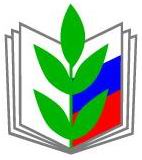 ПРОФСОЮЗ РАБОТНИКОВ НАРОДНОГО ОБРАЗОВАНИЯ И НАУКИ РОССИЙСКОЙ ФЕДЕРАЦИИ(ОБЩЕРОССИЙСКИЙ ПРОФСОЮЗ ОБРАЗОВАНИЯ)ИСПОЛНИТЕЛЬНЫЙ КОМИТЕТ ПРОФСОЮЗАПОСТАНОВЛЕНИЕПРОФСОЮЗ РАБОТНИКОВ НАРОДНОГО ОБРАЗОВАНИЯ И НАУКИ РОССИЙСКОЙ ФЕДЕРАЦИИ(ОБЩЕРОССИЙСКИЙ ПРОФСОЮЗ ОБРАЗОВАНИЯ)ИСПОЛНИТЕЛЬНЫЙ КОМИТЕТ ПРОФСОЮЗАПОСТАНОВЛЕНИЕПРОФСОЮЗ РАБОТНИКОВ НАРОДНОГО ОБРАЗОВАНИЯ И НАУКИ РОССИЙСКОЙ ФЕДЕРАЦИИ(ОБЩЕРОССИЙСКИЙ ПРОФСОЮЗ ОБРАЗОВАНИЯ)ИСПОЛНИТЕЛЬНЫЙ КОМИТЕТ ПРОФСОЮЗАПОСТАНОВЛЕНИЕПРОФСОЮЗ РАБОТНИКОВ НАРОДНОГО ОБРАЗОВАНИЯ И НАУКИ РОССИЙСКОЙ ФЕДЕРАЦИИ(ОБЩЕРОССИЙСКИЙ ПРОФСОЮЗ ОБРАЗОВАНИЯ)ИСПОЛНИТЕЛЬНЫЙ КОМИТЕТ ПРОФСОЮЗАПОСТАНОВЛЕНИЕПРОФСОЮЗ РАБОТНИКОВ НАРОДНОГО ОБРАЗОВАНИЯ И НАУКИ РОССИЙСКОЙ ФЕДЕРАЦИИ(ОБЩЕРОССИЙСКИЙ ПРОФСОЮЗ ОБРАЗОВАНИЯ)ИСПОЛНИТЕЛЬНЫЙ КОМИТЕТ ПРОФСОЮЗАПОСТАНОВЛЕНИЕПРОФСОЮЗ РАБОТНИКОВ НАРОДНОГО ОБРАЗОВАНИЯ И НАУКИ РОССИЙСКОЙ ФЕДЕРАЦИИ(ОБЩЕРОССИЙСКИЙ ПРОФСОЮЗ ОБРАЗОВАНИЯ)ИСПОЛНИТЕЛЬНЫЙ КОМИТЕТ ПРОФСОЮЗАПОСТАНОВЛЕНИЕПРОФСОЮЗ РАБОТНИКОВ НАРОДНОГО ОБРАЗОВАНИЯ И НАУКИ РОССИЙСКОЙ ФЕДЕРАЦИИ(ОБЩЕРОССИЙСКИЙ ПРОФСОЮЗ ОБРАЗОВАНИЯ)ИСПОЛНИТЕЛЬНЫЙ КОМИТЕТ ПРОФСОЮЗАПОСТАНОВЛЕНИЕ
29 мая 2018г.
г. Москва
г. Москва
г. Москва
г. Москва
№ 13-7
№ 13-7Об итогах Всероссийского обучающего семинара-совещания председателей первичных профсоюзных организаций учреждений среднего профессионального образования, представителей региональных (межрегиональных) организаций ПрофсоюзаОб итогах Всероссийского обучающего семинара-совещания председателей первичных профсоюзных организаций учреждений среднего профессионального образования, представителей региональных (межрегиональных) организаций ПрофсоюзаОб итогах Всероссийского обучающего семинара-совещания председателей первичных профсоюзных организаций учреждений среднего профессионального образования, представителей региональных (межрегиональных) организаций ПрофсоюзаОб итогах Всероссийского обучающего семинара-совещания председателей первичных профсоюзных организаций учреждений среднего профессионального образования, представителей региональных (межрегиональных) организаций Профсоюза1Киселева Татьяна Александровна (Председатель)ГБПОУ «Колледж автоматизации и информационных технологий №20», г. Москва2Куропатин Сергей Александрович (зам. Председателя)ГБПОУ «Брянский профессионально-педагогический колледж», г. Брянск3Ведерникова Галина ВалентиновнаГБПОУ «Дубовский педагогический колледж» (Волгоградская область)4Левицкова Елена ВладимировнаОГБПОУ УЭМК «Ульяновский электромеханический колледж»5Леонова Марина НораидовнаМГГТК ФГБОУ ВО «Адыгейский государственный университет»6Моисеева Наталья БорисовнаОГБПОУ «Рязанский педагогический колледж»7Плешешникова Яна СергеевнаГАПОУ КК «Ленинградский социально-педагогический колледж»8Сенатова Надежда ГригорьевнаГБПОУ Самарской области «Отрадненский нефтяной техникум»9Шумилина Ирина АлексеевнаБПОУ ОО «Орловский технический колледж»11 апреля Заезди размещение участников, выдача раздаточного материала12 апреля Приветствие участников семинара-совещания:Дудин Вадим Николаевич, заместитель Председателя Общероссийского Профсоюза образования,Кленова Ирина Адольфовна, заведующий отделом профессионального образования аппарата Профсоюза.«О ситуации, складывающейся в сфере среднего профессионального образования».Дудин Вадим Николаевич, заместитель Председателя Общероссийского Профсоюза образования«О реализации государственной политики в сфере среднего профессионального образования, профессионального обучения и дополнительного профессионального образования»Черноскутова Инна Анатольевна, директор Департамента государственной политики в сфере подготовки рабочих кадров и ДПО Министерства образования и науки РФ «Новый макет ФГОС СПО: основные изменения и практика реализации»Рожков Артемий Игоревич, проректор по организационно-правовым и экономическим вопросам Московского городского педагогического университета«О развитии инклюзивного образования»Бикбулатова Альбина Ахатовна, руководитель Национального центра развития движения Абилимпикс, проректор по методической работе и инклюзивному образованию РГСУ«Проектное обучение руководителей и управленческих команд колледжей как технология внедрения управленческих новаций в СПО»Мельниченко Леся Николаевна, ректор ФГАОУ ДПО «Государственный институт новых форм обучения»«Об особенностях применения профессиональных стандартов при формировании ФГОС, примерных и основных профессиональных образовательных программ в системе среднего профессионального образования»Жидков Александр Александрович, ответственный секретарь рабочей группы Национального совета по профессиональным квалификациям по применению профессиональных стандартов в системе профессионального образования и обучения (НСПК) при Президенте РФ, помощник ректора НИУ ВШЭ «Развитие Национальной системы квалификаций» Латунин Андрей Алексеевич, эксперт аппарата ПрофсоюзаИз практики работы первичных профсоюзных организаций работников и обучающихся в профессиональных образовательных организациях.Выступающие:Пешкова Ольга Анатольевна, председатель Территориальной профсоюзной организации работников учреждений начального и среднего профессионального образования Новосибирской области;Маськина Вера Владимировна, председатель ППО ГБОУ «Пермский агропромышленный техникум»;Коруз Лариса Владиславовна, председатель ППО ОГБПОУ «Томский техникум информационных технологий»;Байрамова Земфира Казимовна, Заместитель председателя ППО работников ГПБОУ «Дербентский  профессионально-педагогический  колледж»;Плешешникова Яна Сергеевна, председатель объединенной ППО работников и студентов ГАПОУ КК «Ленинградский социально-педагогический колледж».Круглый стол по проблемам деятельности первичных профсоюзных организаций работников и обучающихся в профессиональных образовательных организациях.Модератор – Восковцова Наталья Николаевна, главный специалист отдела профессионального образования аппарата Профсоюза. 13 апреля Собрание КС СПО Профсоюза«Вопросы делопроизводства в Профсоюзе. Публичные отчеты профсоюзных организаций всех уровней»Солодилова Лариса Александровна, заместитель заведующего организационным отделом аппарата Профсоюза«Актуальные вопросы организации труда и заработной платы. (Рабочее время и время отдыха, особенности режима рабочего времени и др.)»Понкратова Вера Николаевна, эксперт аппарата Профсоюза«Актуальные вопросы охраны труда и безопасности образовательного процесса»Иллиев Сергей Петрович, главный технический инспектор труда ЦС ПрофсоюзаПодведение итогов.Дудин Вадим Николаевич, заместитель Председателя Общероссийского Профсоюза образования.